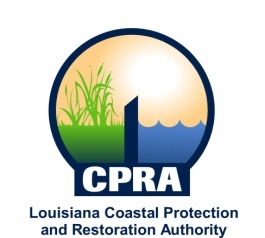 2019 Public MeetingsChip Kline, Chairman of the Coastal Protection and Restoration Authority, and Executive Assistant to Governor John Bel Edwards for Coastal Activities has announced the public meetings schedule for the Coastal Protection and Restoration Authority and the Governor’s Advisory Commission on Coastal Protection, Restoration and Conservation. Details on each meeting will be sent out at a later date. The dates and locations of these meetings are subject to change.CPRAJanuary 16, 2019Baton Rouge, LAFebruary 20, 2019New Orleans, LA March 20, 2019Baton Rouge, LAApril 17, 2019Baton Rouge, LAMay 15, 2019Baton Rouge, LAJune 19, 2019Houma, LAJuly 17, 2019[CANCELLED]August 21, 2019Baton Rouge, LASeptember 18, 2019Luling, LAOctober 16, 2019Baton Rouge, LADecember 18, 2019Baton Rouge, LAGovernor’s Advisory CommissionFebruary 6, 2019Baton Rouge, LAMay 1, 2019Baton Rouge, LAJuly 10, 2019 [CANCELLED]September 11, 2019Gretna, LANovember 6, 2019Baton Rouge, LA